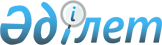 О выделении средств из резерва Правительства Республики КазахстанПостановление Правительства Республики Казахстан от 7 января 2005 года N 4      Правительство Республики Казахстан ПОСТАНОВЛЯЕТ: 

      1. Выделить Министерству иностранных дел Республики Казахстан из чрезвычайного резерва Правительства Республики Казахстан, предусмотренного в республиканском бюджете на 2005 год, средства в сумме, эквивалентной 10000 (десять тысяч) долларам США, для оказания официальной гуманитарной помощи пострадавшим от землетрясения и цунами в Юго-Восточной Азии по линии Детского фонда Организации Объединенных Наций (ЮНИСЕФ). 

      2. Министерству иностранных дел Республики Казахстан в установленном законодательством порядке обеспечить перечисление указанных средств на счет, реквизиты которого официально представлены Организацией Объединенных Наций. 

      3. Настоящее постановление вступает в силу со дня подписания. 

 

      Исполняющий обязанности 

      Премьер-Министра 

      Республики Казахстан 
					© 2012. РГП на ПХВ «Институт законодательства и правовой информации Республики Казахстан» Министерства юстиции Республики Казахстан
				